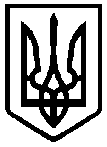 ВИКОНАВЧИЙ КОМІТЕТ СЛАВУТСЬКОЇ МІСЬКОЇ РАДИ   УПРАВЛІННЯ  ОСВІТИРішення колегії  управління освіти виконавчого комітету Славутської міської ради24 грудня  2020  року                                                                                       Протокол  № 3/2Про  виконання заходів, спрямованихна запобігання та протидію булінгу (цькуванню) в закладах освіти 	Заслухавши та обговоривши доповідну записку головного спеціаліста управління освіти Голянич Л.С. про виконання заходів, спрямованих на запобігання та протидію булінгу (цькуванню) в закладах освіти, колегія управління освіти відмічає, що управлінням освіти, закладами освіти проводилася відповідна робота щодо виконання Закону України «Про внесення змін до деяких законодавчих актів України щодо протидії булінгу (цькуванню)».           З метою забезпечення виконання заходів, спрямованих на запобігання та протидію булінгу (цькуванню) в закладах освітиКОЛЕГІЯ УХВАЛЮЄ:Доповідну записку головного спеціаліста управління освіти Голянич Л.С. «Про виконання заходів, спрямованих на запобігання та протидію булінгу (цькуванню) в закладах освіти» взяти до уваги.2. Здійснювати моніторинг виконання чинного законодавства щодо створення в закладах освіти безпечного освітнього середовища, вільного від насильства та булінгу (цькування).                                                                                                                             І раз у півріччя  3. Керівникам  закладів освіти:3.1. Забезпечити неухильне виконання  Закону України «Про внесення змін до деяких законодавчих актів України щодо протидії булінгу (цькуванню)».   				                                                                                              Постійно3.2. Продовжити роботу щодо виконання плану заходів з протидії булінгу (цькуванню), виконання наказу управління освіти від 29.01.2019 року №25 «Про формування безпечного  освітнього середовища та запобігання боулінгу (цькуванню)  в закладах освіти».Постійно  3.3. Розробити, поновити та оприлюднити на вебсайті закладу освіти правила поведінки здобувача освіти в закладі освіти, план заходів, спрямованих на запобігання та протидію булінгу (цькуванню), порядок подання та розгляду (з дотриманням конфіденційності) заяв про випадки булінгу (цькування), порядок реагування на доведені випадки булінгу (цькування).                                                                                                         До 01 лютого 2021 року  3.4. Здійснювати моніторинг реалізації планів заходів з протидії булінгу (цькуванню) в учнівському середовищі, стан їх виконання аналізувати на нарадах, семінарах, педагогічних радах.Постійно 3.5. Продовжити практику проведення зі здобувачами освіти та їх батьками превентивної роботи із запобігання та протидії булінгу (цькуванню).Постійно 3.6. Продовжити співпрацю з органами поліції, службою у справах дітей та іншими суб’єктами, що здійснюють заходи у сфері запобігання та протидії боулінгу (цькування)  відповідно до чинного законодавства.                                                                                                                                       Постійно 3.7. Активізувати практику проведення консультаційних годин практичного психолога і соціального педагога, оформлення скриньок довіри та оприлюднення на інформаційних дошках, сайтах закладів освіти номерів телефонів гарячих ліній, за якими дитина може звернутись та розповісти про булінг (цькування). Постійно 3.8. Здійснювати аналіз безпечності та комфортності перебування здобувачів освіти в закладі освіти та функціонування освітнього середовища і вживати відповідних заходів реагування в разі необхідності.Постійно 4. Директору комунальної установи «Центр професійного розвитку педагогічних працівників» Поліщук А.С. рекомендувати: 4.1. Розробити методичні рекомендації щодо запобігання проблем підліткового насильства, агресивної поведінки і жорстокості серед неповнолітніх.До 01.03.2021 4.2. Організувати надання консультативної допомоги педагогічним працівникам, практичним психологам, соціальним педагогам з питань забезпечення комфортних і безпечних умов навчання та праці в закладах освіти.Постійно 5. Контроль за виконання рішення колегії покласти на головного спеціаліста управління освіти Голянич Л.С.Голова колегії, начальник управління освіти                                                              Е. ПЕРЕПЕЛИЦЯ 